New Zealand Golf Inc presents the: 2014 Inaugural New Zealand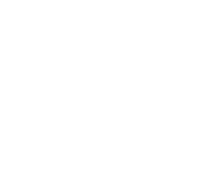 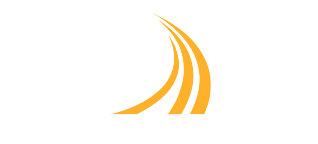 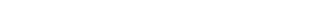 9 Hole Masters TournamentENTRY FORM TO BE COMPLETED BY ALL ENTRANTS ENTERING THE 2014 INAuGuRAL NEw ZEALAND 9 HOLE MASTERS TOuRNAMENTPlease complete all relevant areas in BLOCK CAPITALS and return with entry fee to Bay of Islands Golf Club: PO Box 233, Kerikeri 0245NAME - Chosen or Nick NameFamily NameAddressTown	CityCountry	Postcode (must be entered)Email (This is our main form of communication please advise club, or alternative email if personal email is not available to send all updates on your behalf)Mobile Phone				Home PhoneYes,Ii would like a tournament shirt @ $39.95 includes tournament name and NZ Golf Logo (Include payment with entry).MENs shirt size :      S	M	L	XL	2XL	3XL	4XL	5XLWomens shirt size:     8	10	12	14	16	18	20	22Home ClubNZG ID No. or club member number	Handicap Index(Please Tick)Friday night meal and music @ $28.00 per person	Welcome function	Non playing partners / visitors welcome @ $10.00 per person Trundler required @ $5 per day	Carts available @ $60 for 3 days (refer condition on motorised vehicles)I declare that I am eligible under the conditions of the Tournament, and that as an Amateur golfer I conform with the Rules of Amateur Status and that all of the above information is correct to the best of my knowledge. I acknowledge and confirm I have read and agree to all conditions of the tournament.Signature	DateOverseas / Visiting Players – Request Assistance With (Please Tick)Air fares	Accommodation	rental car	other – please specifyPlease Note Details of any extra travel, accommodation or rental car arrangements requiredMethod of Payment: The entry fee is NZ$75 per person includes complimentary practice round, welcome function, and 3 rounds of 9 holes. Cheques payable to Bay of Islands Golf Club, Kerkeri. Entries received without payment will not be accepted. Entries will only be refunded, less an administration fee, in the case of a withdrawal being advised before the applicable closing date for entries. Payment direct to BOI GC Kerikeri, BNZ # 020352 0119398 00. (This must be confirmed by Bay of islands Golf Club kerikeri).Cheque	Direct Debit	Cash